Tarptautinis Online šokių Festivalis-varžybos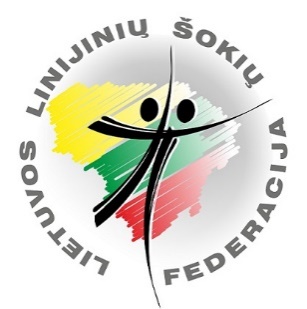 „New Line“                                             Šokių komandų NUOSTATAIDatos: Iki 2021 m. gegužės 30 d. paraiškos ir dalyvio mokestis. I                                             Iki 2021 m. birželio 05 d. vaizdo įrašų atsiuntimas.                                              2021 m.  birželio 20 d. tiesioginė festivalio-varžybų transliacija.                                  Vieta: Online https://www.twitch.tv/nksokiumokyklaDalyviai: Vaikai, jaunimas, suaugusieji, senjorai.Šokių komandų kategorijos:Solo Dance Team,  Solo Latino Team, Partner Team, Freestyle Team (įvairių žanrų šokių komandos)Šokių komandų varžybų amžiaus grupės  ir taisyklėsŠokių komandų amžiaus grupės
4-6 m. (angl. children)
7-11 m. (angl. Youth)
12-17 m. (angl. Teen)
18- 35 m. (angl. Adult)
Virš 35 m. (angl. Adult Senior)Virš 55 m. (angl. Senior)
Mišri (angl. Open)- įvairaus amžiausKomandose gali būti  iki 20 % dalyvių iš kitos amžiaus grupės. Mišrioje (angl. Open) amžiaus grupėje virš 50 % turi sudaryti  šokėjai iš 18+ amžiaus grupių.Šokių komandų kategorijos ir varžybų taisyklėsŠokių komandų kategorijos: SOLO DANCE TEAM –  pramoginių solo, socialinių solo, linijinių solo šokių pagrindu sukurtos šokių kompozicijos. Galimi muzikos ir šokių miksai. Kompozicijos trukmė iki 4 min. Komandoje gali šokti mažiausiai 3 šokėjai. SOLO LATINO TEAM- Lotynų Amerikos, Karibų šokių pagrindu sukurtos šokių kompozicijos. Galimi muzikos ir šokių miksai. Kompozicijos trukmė iki 4 min. Komandoje gali šokti mažiausiai 3 šokėjai. PARTNER TEAM –  Pramoginių, socialinių porinių šokių kompozicijos. Solo šokimo būdas galimas, bet neturi dominuoti. Galimi muzikos ir šokių miksai. Kompozicijos trukmė iki 4 min. Komandoje mažiausiai gali šokti 4 šokėjai. (Dvi poros).
FREESTYLE TEAM  - Įvairių šokių žanrų kompozicijos.  Kompozicijos vertinamos pagal atlikimo kokybę. Kompozicijos trukmė iki 4 min. Komandoje gali šokti mažiausiai 3 šokėjai. Registruojantis nurodykite savo atliekamą šokio žanrą pvz. Šiuolaikinis šokis, Showdance, Gatvės šokių stilius  ir pan. Pageidautina, kad šokių komandų įrašai būtų naujausi,  ne vėlesni 2020 m. -2021 m. Reikalavimai filmavimuiFilmuokite horizontaliai, ne mažesniu kaip HD (720p santykiu 16:9) formatu (galima ir geresnės kokybės). Filmuoti būtina stacionariai, šokėjas (-ai) turi aiškiai matytis visu ūgiu.  Vaizdo įrašas neturi būti per tamsus, nefilmuokite prieš langus ar saulę, stenkitės vengti veidrodžių. Filmuoti galima šokių studijoje, scenoje, ar kitoje aplinkoje,   be jokių vaizdinių ar garsinių pranešimų apie komandą,   stenkitės filmuoti be pašalinių daiktų fone.   Siųskite savo vaizdo įrašus per wetransfer.com  į elektoninį paštą: nksokiumokykla@gmail.com, aprašyme (message) nurodykite: šokio komandos pavadinimą, amžiaus grupę ir kategoriją, kurioje šoksite.  Nesiųskite vaizdo įrašus, per kitas programėles (messenger, whats up, youtube  ir kt. ) Registracija Savo šokių klubo, kolektyvo dalyvius registruoja vadovas arba kitas atsakingas asmuo iki 2021 m. gegužės 30 d. Vaizdo įrašus galima atsiųsti iki 2021 m. birželio 05 d. Registracijas ir vaizdo įrašus siųsti el. paštu: nksokiumokykla@gmail.com. Šokių komandų registracijos lentelę reikia atsisiųti iš šio puslapio http://solodance.lt/new-line-2021KainosŠokių komandos- 5  Eur. Vienas šokisDalyvio mokesčio pavedimo informacijaDalyvių mokestį prašome pervesti  iki 2021 m. gegužės 30 d. 24.00 val. Dalyvio mokestį už visus savo klubo dalyvius perveda vadovas arba atsakingas asmuo. Dalyvio mokestį prašome pervesti:Rekvizitai:Všį “LINEDANCE”Įmonės kodas: 302492489Adresas: Vytenio 55-3, LT-03209, VilniusA/S LT60 7044 0600 0748 0046AB “Seb Bankas”Paskirtis: Šokių komandos pavadinimas, kategorija ir amžiaus grupė.Baigiamosios nuostatosDalyviams, dalyvių tėvams, globėjams, vadovams yra žinoma ir jie  sutinka, kad organizatoriai jų asmens duomenis, vaizdo įrašus  naudos, viešins virtualiose erdvėse, tiek kiek reikalauja renginio komunikavimo, reklamos  ir organizavimo tikslai. Organizatoriai įsipareigoja asmens duomenis tvarkyti teisėtai pagal Lietuvos Respublikos asmens duomenų teisinės apsaugos įstatymo ir kitų teisės aktų, reglamentuojančių duomenų tvarkymą ir apsaugą.Tiesioginė transliacija vyks per nuorodą https://www.twitch.tv/nksokiumokykla Norint komentuoti transliacijos metu būtina užsiregitruoti www.twitch.tvInformacija dėl renginio Neringa Kirklienė tel. +370 698 13428,  Gintarė Norvilė +370 648 15363 El. paštas: nksokiumokykla@gmail.com  www.solodance.lt